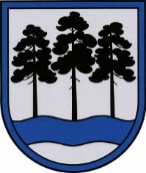 OGRES  NOVADA  PAŠVALDĪBAReģ.Nr.90000024455, Brīvības iela 33, Ogre, Ogres nov., LV-5001tālrunis 65071160, fakss 65071161, e-pasts: ogredome@ogresnovads.lv, www.ogresnovads.lv PAŠVALDĪBAS DOMES ĀRKĀRTAS SĒDES PROTOKOLA IZRAKSTS2.Par saistošo noteikumu Nr.11/2021 „Par Ogres novada simboliku” pieņemšanuSaskaņā ar Administratīvo teritoriju un apdzīvoto vietu likuma pielikuma “Administratīvās teritorijas, to administratīvie centri un teritoriālā iedalījuma vienības – novada pilsētas un novada pagasti” 28. punktu, jaunveidojamais Ogres novads tiek veidots, apvienojot Ogres novadu, Ikšķiles novadu, Ķeguma novadu un Lielvārdes novadu to esošajās administratīvo teritoriju robežās.Ar 2021. gada 1. jūliju Ogres novads ir vienota administratīvā teritorija, ko veido administratīvajā teritorijā ietilpstošās teritoriālā iedalījuma vienības: Birzgales pagasts, Ikšķiles pilsēta, Jumpravas pagasts, Krapes pagasts, Ķeguma pilsēta, Ķeipenes pagasts, Lauberes pagasts, Lēdmanes pagasts, Lielvārdes pagasts, Lielvārdes pilsēta, Madlienas pagasts, Mazozolu pagasts, Meņģeles pagasts, Ogres valstspilsēta, Ogresgala pagasts, Rembates pagasts, Suntažu pagasts, Taurupes pagasts, Tīnūžu pagasts, Tomes pagasts. Ogres novada administratīvais centrs ir Ogres valstspilsēta.Līdz ar jaunā Ogres novada izveidi lai nodrošinātu Ogres novada simbolikas, tai skaitā Ogres novada ģerboņa, pilsētu un pagastu ģerboņa korektu un kvalitatīvu lietošanu, kā arī veicinātu vienotu vizuālās identitātes izpratni, ir nepieciešams izdot saistošos noteikumus “Par Ogres novada simboliku” (turpmāk – Saistošie noteikumi), kas veicinātu Ogres novada simbolikas pareizu izmantošanu, tādējādi sekmējot novada atpazīstamību un novadnieku patriotismu. Saistošie noteikumi noteic Ogres novada simboliku un kārtību, kādā tā izgatavojama un lietojama. Tāpat Saistošie noteikumi noteic atļaujas par novada simbolikas lietošanu izsniegšanas kārtību, kā arī atļaujas anulēšanas gadījumus. Vienlaikus, atbilstoši Administratīvās atbildības likuma normām, Saistošajos noteikumos noteikta administratīvā atbildība par noteikumu neievērošanu un to izpildes kontrole, kas paredz fiziskām un juridiskām personām brīdinājumu un naudas sodu piemērošanu.Pamatojoties uz likuma „Par pašvaldībām” 21. panta pirmās daļas 7. punktu un 43. panta trešo daļu, Ģerboņu likums 8. panta otro prim daļu un Administratīvo teritoriju un apdzīvoto vietu likuma Pārejas noteikumu 17. punktu,balsojot: “Par” – 23 balsis (Toms Āboltiņš, Liene Cipule, Edgars Gribusts, Egils Helmanis, Jānis Iklāvs, Jānis Kaijaks, Dace Kļaviņa, Pāvels Kotāns, Andris Krauja, Atvars Lakstīgala, Jānis Lūsis, Artūrs Mangulis, Mariss Martinsons, Dace Māliņa, Dace Nikolaisone, Jānis Siliņš, Gints Sīviņš, Dainis Širovs, Valentīns Špēlis, Raivis Ūzuls, Ilmārs Zemnieks, Dzirkstīte Žindiga, Indulis Trapiņš), “Pret” – nav, “Atturas” – nav,Ogres novada pašvaldības dome NOLEMJ:Pieņemt Ogres novada pašvaldības saistošos noteikums Nr.11/2021 „Par Ogres novada simboliku”, turpmāk – Noteikumi (pielikumā uz 9 lapām). Uzdot Ogres novada pašvaldības izpilddirektoram Noteikumus un to paskaidrojuma rakstu noteikumus un to paskaidrojuma rakstu triju darba dienu laikā pēc to parakstīšanas rakstveidā un elektroniskā veidā nosūta atzinuma sniegšanai Vides aizsardzības un reģionālās attīstības ministrijai.Uzdot Ogres novada pašvaldības izpilddirektoram pēc pozitīva Vides aizsardzības un reģionālās attīstības ministrijas atzinuma saņemšanas nodrošināt Noteikumu un to paskaidrojuma raksta publicēšanu Ogres novada pašvaldības informatīvajā izdevumā.Uzdot Ogres novada pašvaldības izpilddirektoram pēc Noteikumu stāšanās spēkā nodrošināt Noteikumu publicēšanu pašvaldības mājaslapā internetā www.ogresnovads.lv, kā arī nodrošināt Noteikumu brīvu pieejamību pašvaldības Centrālajā administrācijā, pagastu un pilsētu pārvaldēs.Kontroli par lēmuma izpildi uzdot Ogres novada pašvaldības domes priekšsēdētājam.(Sēdes vadītāja,domes priekšsēdētāja E.Helmaņa paraksts)Ogrē, Brīvības ielā 33Nr.22021. gada 1. jūlijā